Конспект образовательной деятельности по формированию элементарных математических представлений у детей дошкольного возраста по познавательному развитиюпо теме: «Путешествие по сказке « Гуси-лебеди»(для детей  среднего дошкольного возраста)Цель: формирование умения ориентироваться на листе бумаги; считать до 5, сравнивание предметов; совершенствование двигательных умений.Приоритетная образовательная область: «Познавательное развитие»Задачи:1)Формировать умение сравнивать предметы по длине и ширине. (Познавательное развитие).2)Развивать и совершенствовать умение ориентироваться в пространстве. (Познавательное развитие).3)Закреплять название частей суток. (Познавательное развитие).4)Развивать двигательную активность и мелкую моторику посредством игровых двигательных заданий. (Физическое развитие).5)Формировать готовность к совместной деятельности со сверстниками. Воспитывать доброжелательность, самостоятельность, инициативность. (Социально-коммуникативное развитие).Методы и приёмы: Практические: Дидактические игры «Что где находится», «Помогите сосчитать мои яблоки», разминка «Яблоко», «Разноцветные мостики», «Разложи правильно картинки».Наглядные: предметные картинки частей суток.Словесные: беседа.Материалы и оборудование: Кукла Алёна, макет печки, яблони, речки, избушка, яблоки красного и зелёного цвета, разноцветные полоски разной длины, предметные картинки частей суток, листы бумаги с геометрическими фигурами.                                                                                                                                                   Формы организации совместной деятельности.Логика образовательной деятельностиПеречень методической литературы1.Арапова - Пискарёва. Формирование элементарных математических представлений в детском саду. 2.Помораева. Занятия по формированию элементарных математических представлений в средней группе.3.Колесникова, Е.В. Я считаю до пяти/Е.В. Колесникова. - М.: ТЦ Сфера,2014Приложение1 «Разложи правильно картинки»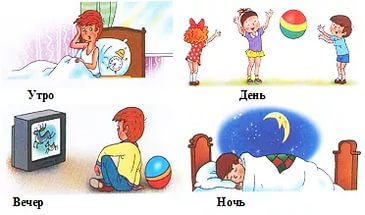 Приложение2         Игра «Что где находится»Воспитатель раздаёт каждому ребёнку лист бумаги, на котором изображены фигуры. Дети по инструкции воспитателя раскрашивают фигуры. Детская деятельностьФормы и методы организации совместной деятельностиДвигательнаяДинамическая пауза «Яблоко». ИгроваяДидактические игры «Что где находится», «Помогите сосчитать мои яблочки», «Разложи правильно картинки». КоммуникативнаяБеседа.МузыкальнаяСлушание звуков природы.Познавательно-исследовательская «Разноцветные мостики».Восприятие (художественной литературы и фольклора)Обсуждение.№Деятельность воспитателяДеятельность воспитанниковОжидаемые результаты1Ребята, сегодня зайчик, мне принёс письмо от Алёнушки.Отправилась она в лес дремучий, братца из беды выручать. Да и сама в беду попала.Что же делать?Нужно Алёнушку выручать .Дети стоят полукругом, внимательно, заинтересованно слушают.Повысился эмоциональный настрой на предстоящую деятельность.2В какую сказку мы отправимся? В сказку «Гуси-лебеди».Печка просит выполнить нас её задание  игра «Что где находится»Отвечают на вопрос воспитателя. Выполняют задание печки.Удерживает в памяти при выполнении  математических действий нужное условие.3Перед нами яблоня, у неё для нас тоже задание «Помогите сосчитать мои яблоки»Сколько красных? Сколько зелёных? Каких яблок больше?Считают яблоки.Имеют элементарное представление о порядковом счёте до 5.4Воспитатель предлагает динамическую паузу.«Яблоко».Вот так яблоко! Оно-(Встали. Руки в стороны)Соку сладкого полно.(Руки на пояс)Руки протяните, яблоко сорвите.(Протянули руки вперёд вверх)Ветер ветку стал качать, (Качают вверху руками)Трудно яблоко достать (Подтянулись)Подпрыгну руку протяну (Подпрыгнули)И быстро яблоко сорву!(Хлопок в ладоши над головой)Вот так яблоко! Оно-(Встали. Руки в стороны)Соку сладкого полно.( Руки на пояс).Выполняют словесные указания воспитателя. Участвуют в подвижно- речевых играх.5Ребята, у нас на пути речка. Чтобы перейти речку, нам нужен мост «Разноцветные мостики»Строят мост.Ориентируются в пространстве (длинный- короткий)6Вот и избушка Бабы-Яги. Только вот беда дверь заперта. Если мы правильно подберём картинки, замок откроется. Игровое упражнение «Разложи правильно картинки».Подбирают правильные картинки.Ориентируются во времени  суток (утро, день, вечер, ночь)7Рефлексия.Ребята, вы справились со всеми заданиями, чтобы освободить меня. А я для Вас приготовила гостинцы.Принимают гостинцы от Алёнушки.Умеют работать в коллективе.